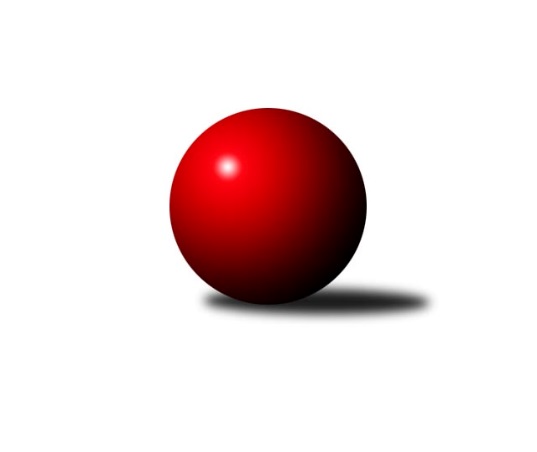 Č.19Ročník 2011/2012	17.3.2012Nejlepšího výkonu v tomto kole: 3179 dosáhlo družstvo: TJ Prostějov ˝A˝3. KLM C 2011/2012Výsledky 19. kolaSouhrnný přehled výsledků:TJ  Krnov ˝A˝	- SKK Jeseník ˝A˝	6:2	3057:2968	16.0:8.0	17.3.SKK Ostrava ˝A˝	- TJ Horní Benešov ˝A˝	6:2	3090:3047	15.5:8.5	17.3.SK Camo Slavičín ˝A˝	- TJ Prostějov ˝A˝	1:7	3110:3179	8.0:16.0	17.3.TJ Tatran Litovel ˝A˝	- HKK Olomouc ˝B˝	4:4	3164:3171	13.0:11.0	17.3.TJ Sokol Machová ˝A˝	- TJ Spartak Přerov ˝B˝	5:3	3049:2982	15.0:9.0	17.3.TJ Sokol Michálkovice ˝B˝	- KK Zábřeh ˝B˝	1:7	3007:3060	12.0:12.0	17.3.Tabulka družstev:	1.	TJ Prostějov ˝A˝	19	15	0	4	102.5 : 49.5 	267.5 : 188.5 	 3179	30	2.	KK Zábřeh ˝B˝	19	14	1	4	98.0 : 54.0 	261.0 : 195.0 	 3144	29	3.	SK Camo Slavičín ˝A˝	19	13	0	6	87.0 : 65.0 	232.0 : 224.0 	 3112	26	4.	TJ Horní Benešov ˝A˝	19	11	1	7	88.0 : 64.0 	241.5 : 214.5 	 3162	23	5.	TJ Spartak Přerov ˝B˝	19	10	0	9	86.5 : 65.5 	235.5 : 220.5 	 3109	20	6.	SKK Ostrava ˝A˝	19	9	1	9	75.5 : 76.5 	240.0 : 216.0 	 3148	19	7.	TJ Sokol Michálkovice ˝B˝	19	7	1	11	73.0 : 79.0 	242.0 : 214.0 	 3110	15	8.	HKK Olomouc ˝B˝	19	7	1	11	62.0 : 90.0 	204.5 : 251.5 	 3092	15	9.	TJ Tatran Litovel ˝A˝	19	5	4	10	63.5 : 88.5 	218.0 : 238.0 	 3074	14	10.	TJ  Krnov ˝A˝	19	6	2	11	60.0 : 92.0 	194.5 : 261.5 	 3088	14	11.	TJ Sokol Machová ˝A˝	19	6	1	12	61.0 : 91.0 	198.0 : 258.0 	 3071	13	12.	SKK Jeseník ˝A˝	19	4	2	13	55.0 : 97.0 	201.5 : 254.5 	 3067	10Podrobné výsledky kola:	 TJ  Krnov ˝A˝	3057	6:2	2968	SKK Jeseník ˝A˝	Bedřich Pluhař	126 	 142 	 143 	120	531 	 3:1 	 514 	 120	141 	 131	122	Petr Šulák	Martin Koraba	129 	 120 	 128 	106	483 	 3:1 	 467 	 118	102 	 122	125	Michal Smejkal	Petr Vaněk	130 	 112 	 141 	133	516 	 3:1 	 499 	 122	129 	 126	122	Zdeněk Janoud	Jiří Jedlička	141 	 108 	 135 	114	498 	 1:3 	 530 	 141	112 	 135	142	Václav Smejkal	Martin Weiss	108 	 123 	 127 	136	494 	 2:2 	 504 	 116	117 	 146	125	Jiří Vrba 	Vlastimil Kotrla	144 	 121 	 130 	140	535 	 4:0 	 454 	 120	107 	 101	126	Miroslav Setinský *1rozhodčí: střídání: *1 od 61. hodu Michal JurášNejlepší výkon utkání: 535 - Vlastimil Kotrla	 SKK Ostrava ˝A˝	3090	6:2	3047	TJ Horní Benešov ˝A˝	Pavel Gerlich	131 	 135 	 125 	134	525 	 3.5:0.5 	 498 	 124	135 	 116	123	Miroslav Petřek ml.	Vladimír Korta	111 	 125 	 132 	128	496 	 1:3 	 529 	 128	140 	 127	134	Kamil Kubeša	Miroslav Pytel	115 	 134 	 121 	98	468 	 1:3 	 526 	 138	123 	 127	138	Bohuslav Čuba	Jiří Trnka	139 	 120 	 136 	148	543 	 4:0 	 478 	 125	116 	 120	117	Vlastimil Skopalík	Libor Tkáč	127 	 143 	 122 	140	532 	 3:1 	 516 	 121	126 	 137	132	Michal Klich	Petr Holas	143 	 123 	 133 	127	526 	 3:1 	 500 	 122	121 	 142	115	Petr Dankovičrozhodčí: Nejlepší výkon utkání: 543 - Jiří Trnka	 SK Camo Slavičín ˝A˝	3110	1:7	3179	TJ Prostějov ˝A˝	Jiří Zimek	140 	 128 	 130 	119	517 	 1:3 	 521 	 121	137 	 135	128	Miroslav Znojil	Rostislav Gorecký	131 	 112 	 144 	149	536 	 1:3 	 539 	 137	117 	 151	134	Bronislav Diviš	Libor Pekárek ml.	140 	 136 	 127 	121	524 	 1:3 	 543 	 136	147 	 128	132	Jan Pernica	Bronislav Fojtík	138 	 113 	 127 	146	524 	 2:2 	 531 	 124	144 	 129	134	Josef Jurda	Karel Ivaniš	142 	 130 	 124 	126	522 	 3:1 	 485 	 132	133 	 119	101	Roman Rolenc	Pavel Sláma	124 	 119 	 111 	133	487 	 0:4 	 560 	 125	149 	 144	142	Petr Pospíšilíkrozhodčí: Nejlepší výkon utkání: 560 - Petr Pospíšilík	 TJ Tatran Litovel ˝A˝	3164	4:4	3171	HKK Olomouc ˝B˝	Jiří Čamek	130 	 151 	 150 	118	549 	 3:1 	 503 	 126	132 	 123	122	Dušan Říha	David Čulík	139 	 127 	 118 	142	526 	 3:1 	 522 	 138	112 	 133	139	Josef Čapka	František Baleka	125 	 121 	 139 	122	507 	 1:3 	 550 	 134	130 	 128	158	Jiří Kropáč	Jiří Fiala	133 	 140 	 127 	124	524 	 1:3 	 560 	 119	142 	 144	155	Radek Malíšek	Kamil Axman	133 	 135 	 125 	145	538 	 3:1 	 523 	 142	116 	 123	142	Jan Tögel	Miroslav Talášek	149 	 110 	 136 	125	520 	 2:2 	 513 	 110	141 	 131	131	Milan Sekaninarozhodčí: Nejlepší výkon utkání: 560 - Radek Malíšek	 TJ Sokol Machová ˝A˝	3049	5:3	2982	TJ Spartak Přerov ˝B˝	Jiří Tesař	113 	 113 	 144 	145	515 	 2:2 	 533 	 138	146 	 124	125	Vojtěch Venclík	Jaroslav Michalík	125 	 118 	 126 	109	478 	 1:3 	 495 	 133	140 	 107	115	David Janušík	Radek Husek	117 	 108 	 109 	110	444 	 1:3 	 499 	 125	118 	 150	106	Stanislav Beňa ml. ml.	Milan Dovrtěl	127 	 113 	 137 	146	523 	 3:1 	 483 	 121	154 	 117	91	Petr Vácha	Radek Stoklásek	112 	 131 	 128 	149	520 	 4:0 	 489 	 111	125 	 119	134	Stanislav Beňa st.	Miroslav Míšek	122 	 141 	 149 	157	569 	 4:0 	 483 	 116	128 	 121	118	Jiří Divila st.rozhodčí: Nejlepší výkon utkání: 569 - Miroslav Míšek	 TJ Sokol Michálkovice ˝B˝	3007	1:7	3060	KK Zábřeh ˝B˝	Michal Zych	105 	 110 	 122 	137	474 	 2:2 	 487 	 131	116 	 109	131	Michal Albrecht	Petr Řepecký	140 	 136 	 130 	132	538 	 4:0 	 462 	 119	114 	 118	111	Václav Švub	Tomáš Rechtoris	131 	 128 	 107 	136	502 	 1:3 	 536 	 137	137 	 135	127	Marek Ollinger	Josef Jurášek	108 	 134 	 101 	120	463 	 1:3 	 515 	 123	121 	 138	133	Jiří Michálek	Josef Linhart	119 	 125 	 135 	136	515 	 2:2 	 532 	 139	131 	 130	132	Martin Marek	Václav Hrejzek	118 	 130 	 131 	136	515 	 2:2 	 528 	 127	142 	 129	130	Josef Karafiátrozhodčí: Nejlepší výkon utkání: 538 - Petr ŘepeckýPořadí jednotlivců:	jméno hráče	družstvo	celkem	plné	dorážka	chyby	poměr kuž.	Maximum	1.	Petr Pospíšilík 	TJ Prostějov ˝A˝	552.97	368.2	184.8	2.1	11/11	(582)	2.	Bronislav Diviš 	TJ Prostějov ˝A˝	547.84	354.6	193.2	2.6	10/11	(636)	3.	Miroslav Petřek  ml.	TJ Horní Benešov ˝A˝	540.24	357.9	182.3	3.5	10/10	(560)	4.	Miroslav Míšek 	TJ Sokol Machová ˝A˝	540.07	355.2	184.9	2.0	10/10	(579)	5.	Bohuslav Čuba 	TJ Horní Benešov ˝A˝	539.50	358.7	180.8	3.0	10/10	(574)	6.	Milan Kanda 	TJ Spartak Přerov ˝B˝	538.16	360.3	177.9	3.1	8/10	(597)	7.	Petr Holas 	SKK Ostrava ˝A˝	538.13	362.0	176.1	5.0	9/9	(586)	8.	Jiří Trnka 	SKK Ostrava ˝A˝	537.61	351.2	186.4	3.8	9/9	(580)	9.	Václav Smejkal 	SKK Jeseník ˝A˝	536.67	358.1	178.6	4.1	10/10	(578)	10.	Vladimír Mánek 	TJ Spartak Přerov ˝B˝	536.57	364.6	172.0	3.4	8/10	(600)	11.	Petr Řepecký 	TJ Sokol Michálkovice ˝B˝	534.04	359.4	174.6	3.5	9/9	(570)	12.	Kamil Kubeša 	TJ Horní Benešov ˝A˝	532.77	360.0	172.8	4.2	10/10	(564)	13.	Pavel Gerlich 	SKK Ostrava ˝A˝	532.02	357.2	174.8	4.6	7/9	(605)	14.	Jan Pernica 	TJ Prostějov ˝A˝	531.47	358.4	173.0	5.1	9/11	(554)	15.	Michal Klich 	TJ Horní Benešov ˝A˝	531.10	360.5	170.6	5.6	8/10	(565)	16.	Josef Linhart 	TJ Sokol Michálkovice ˝B˝	530.53	361.1	169.4	3.4	7/9	(555)	17.	Jiří Čamek 	TJ Tatran Litovel ˝A˝	529.91	358.4	171.5	4.2	6/9	(557)	18.	Marek Ollinger 	KK Zábřeh ˝B˝	529.73	358.1	171.6	5.0	10/10	(573)	19.	Pavel Sláma 	SK Camo Slavičín ˝A˝	529.67	352.7	177.0	3.8	9/9	(580)	20.	Karel Ivaniš 	SK Camo Slavičín ˝A˝	528.82	350.8	178.0	4.0	9/9	(575)	21.	Radek Malíšek 	HKK Olomouc ˝B˝	526.68	360.2	166.5	6.7	8/10	(564)	22.	Jiří Michálek 	KK Zábřeh ˝B˝	526.39	356.5	169.9	4.7	10/10	(593)	23.	Stanislav Beňa  st.	TJ Spartak Přerov ˝B˝	526.28	359.3	167.0	5.3	9/10	(561)	24.	Martin Koraba 	TJ  Krnov ˝A˝	526.23	352.0	174.3	6.1	9/10	(561)	25.	Petr Axman 	TJ Tatran Litovel ˝A˝	526.00	357.8	168.2	4.2	6/9	(550)	26.	Miroslav Znojil 	TJ Prostějov ˝A˝	525.85	352.8	173.0	3.3	11/11	(575)	27.	Rostislav Gorecký 	SK Camo Slavičín ˝A˝	525.80	355.5	170.3	2.8	9/9	(570)	28.	Josef Karafiát 	KK Zábřeh ˝B˝	525.19	357.7	167.5	6.9	9/10	(569)	29.	Jiří Fárek 	SKK Jeseník ˝A˝	524.90	350.3	174.7	6.2	8/10	(575)	30.	Libor Tkáč 	SKK Ostrava ˝A˝	523.20	355.2	168.0	6.5	8/9	(565)	31.	Vladimír Korta 	SKK Ostrava ˝A˝	522.20	349.4	172.8	5.5	8/9	(573)	32.	Martin Marek 	KK Zábřeh ˝B˝	522.10	354.7	167.4	4.5	10/10	(571)	33.	Vlastimil Kotrla 	TJ  Krnov ˝A˝	522.01	360.7	161.3	6.7	10/10	(569)	34.	Michal Albrecht 	KK Zábřeh ˝B˝	521.62	353.7	167.9	5.3	10/10	(565)	35.	Jan Tögel 	HKK Olomouc ˝B˝	520.52	355.2	165.3	7.3	7/10	(582)	36.	Milan Šula 	KK Zábřeh ˝B˝	520.42	353.2	167.2	4.3	8/10	(547)	37.	Michal Zych 	TJ Sokol Michálkovice ˝B˝	520.25	354.6	165.7	4.8	6/9	(544)	38.	Bedřich Pluhař 	TJ  Krnov ˝A˝	518.79	350.8	168.0	5.3	7/10	(557)	39.	Milan Dovrtěl 	TJ Sokol Machová ˝A˝	518.26	353.6	164.7	5.3	10/10	(559)	40.	Jiří Kropáč 	HKK Olomouc ˝B˝	517.98	349.2	168.8	3.3	8/10	(553)	41.	Tomáš Rechtoris 	TJ Sokol Michálkovice ˝B˝	517.86	354.8	163.1	6.7	9/9	(549)	42.	Libor Pekárek ml. 	SK Camo Slavičín ˝A˝	517.54	356.1	161.4	5.3	8/9	(565)	43.	Josef Jurášek 	TJ Sokol Michálkovice ˝B˝	517.28	353.2	164.1	5.7	9/9	(548)	44.	Vojtěch Venclík 	TJ Spartak Přerov ˝B˝	517.05	352.1	165.0	4.5	10/10	(574)	45.	Vlastimil Grebeníček 	TJ Sokol Machová ˝A˝	516.64	357.1	159.5	5.7	7/10	(554)	46.	Roman Rolenc 	TJ Prostějov ˝A˝	516.10	341.7	174.4	3.3	9/11	(546)	47.	Dušan Říha 	HKK Olomouc ˝B˝	515.82	347.6	168.2	5.7	9/10	(574)	48.	David Čulík 	TJ Tatran Litovel ˝A˝	515.61	348.9	166.7	6.0	9/9	(567)	49.	Miroslav Talášek 	TJ Tatran Litovel ˝A˝	515.47	348.6	166.9	4.7	8/9	(562)	50.	Kamil Axman 	TJ Tatran Litovel ˝A˝	515.28	351.4	163.9	5.4	8/9	(549)	51.	Petr Vácha 	TJ Spartak Přerov ˝B˝	514.88	355.7	159.2	5.9	9/10	(583)	52.	Vlastimil Skopalík 	TJ Horní Benešov ˝A˝	514.85	355.7	159.2	7.0	9/10	(584)	53.	Václav Hrejzek 	TJ Sokol Michálkovice ˝B˝	513.14	351.5	161.7	7.3	9/9	(555)	54.	Jaroslav Michalík 	TJ Sokol Machová ˝A˝	512.97	355.2	157.8	7.1	9/10	(538)	55.	Radek Stoklásek 	TJ Sokol Machová ˝A˝	512.11	347.9	164.2	6.8	8/10	(563)	56.	Milan Sekanina 	HKK Olomouc ˝B˝	511.65	353.6	158.0	5.2	8/10	(545)	57.	Miroslav Pytel 	SKK Ostrava ˝A˝	511.12	348.5	162.6	7.5	9/9	(545)	58.	Jiří Zimek 	SK Camo Slavičín ˝A˝	510.79	347.1	163.7	6.0	6/9	(566)	59.	Bronislav Fojtík 	SK Camo Slavičín ˝A˝	510.23	353.3	156.9	5.5	6/9	(596)	60.	Michal Smejkal 	SKK Jeseník ˝A˝	510.22	347.5	162.7	5.3	10/10	(566)	61.	Petr Dankovič 	TJ Horní Benešov ˝A˝	508.27	347.1	161.2	5.8	10/10	(550)	62.	Petr Vaněk 	TJ  Krnov ˝A˝	507.92	352.0	156.0	4.9	10/10	(563)	63.	Jiří Divila st. 	TJ Spartak Přerov ˝B˝	507.35	348.9	158.5	7.0	8/10	(569)	64.	Jiří Jedlička 	TJ  Krnov ˝A˝	506.85	346.5	160.4	7.8	10/10	(576)	65.	Petr Šulák 	SKK Jeseník ˝A˝	505.17	343.0	162.2	5.9	10/10	(561)	66.	Josef Čapka 	HKK Olomouc ˝B˝	505.04	359.5	145.5	10.4	9/10	(534)	67.	Bohuslav Husek 	TJ Sokol Machová ˝A˝	492.63	342.8	149.8	10.0	7/10	(534)	68.	Petr Jurášek 	TJ Sokol Michálkovice ˝B˝	491.00	340.9	150.1	11.1	7/9	(518)		Jaromír Hendrych ml. 	TJ Horní Benešov ˝A˝	569.00	387.0	182.0	4.0	1/10	(569)		Václav Ondruch 	KK Zábřeh ˝B˝	562.50	369.2	193.3	1.8	2/10	(575)		Pavel Pekárek 	SK Camo Slavičín ˝A˝	546.00	356.0	190.0	1.0	1/9	(546)		David Pospíšil 	HKK Olomouc ˝B˝	534.73	358.0	176.7	4.9	5/10	(569)		Rostislav  Cundrla 	SKK Jeseník ˝A˝	532.00	356.5	175.5	5.5	2/10	(564)		Martin Weiss 	TJ  Krnov ˝A˝	528.22	355.4	172.8	6.6	6/10	(557)		Jiří Divila ml. 	TJ Spartak Přerov ˝B˝	528.00	356.7	171.3	3.1	5/10	(579)		Vladislav Pečinka 	TJ Horní Benešov ˝A˝	528.00	374.0	154.0	10.0	1/10	(528)		Pavel Čech 	TJ Sokol Michálkovice ˝B˝	526.00	359.0	167.0	9.0	1/9	(526)		Jiří Fiala 	TJ Tatran Litovel ˝A˝	525.00	364.5	160.5	7.5	1/9	(526)		Aleš Čapka 	HKK Olomouc ˝B˝	523.58	352.6	171.0	5.9	6/10	(575)		Martin Jindra 	TJ Tatran Litovel ˝A˝	522.75	346.6	176.1	5.3	2/9	(548)		Petr Černohous 	TJ Prostějov ˝A˝	516.48	351.1	165.4	5.8	5/11	(543)		Jakub Mokoš 	TJ Tatran Litovel ˝A˝	514.70	356.0	158.7	5.6	5/9	(563)		Jiří Vrba  	SKK Jeseník ˝A˝	513.00	351.6	161.4	7.2	5/10	(534)		Jakub Smejkal 	SKK Jeseník ˝A˝	512.83	346.3	166.5	5.2	3/10	(540)		Josef Jurda 	TJ Prostějov ˝A˝	512.43	351.3	161.1	6.2	7/11	(540)		Jakub Pekárek 	SK Camo Slavičín ˝A˝	512.00	343.0	169.0	8.0	1/9	(512)		Jan Gala 	TJ Sokol Machová ˝A˝	511.75	354.8	157.0	7.3	2/10	(519)		Jiří Forcek 	TJ  Krnov ˝A˝	509.33	351.5	157.8	7.3	3/10	(557)		Jiří Tesař 	TJ Sokol Machová ˝A˝	507.90	352.7	155.3	4.8	4/10	(568)		Petr Bařinka 	SK Camo Slavičín ˝A˝	507.50	357.0	150.5	5.5	2/9	(534)		Karel Kučera 	SKK Jeseník ˝A˝	506.17	350.0	156.2	7.5	3/10	(587)		Zdeněk Gajda 	SK Camo Slavičín ˝A˝	504.00	353.0	151.0	5.7	5/9	(543)		Miloslav  Compel 	KK Zábřeh ˝B˝	503.00	370.0	133.0	8.0	1/10	(503)		Leoš Hamrlíček 	TJ Sokol Machová ˝A˝	500.00	361.0	139.0	10.0	1/10	(500)		Jiří Kráčmar 	TJ Tatran Litovel ˝A˝	499.85	348.9	151.0	6.2	4/9	(534)		Stanislav Beňa ml.  ml.	TJ Spartak Přerov ˝B˝	499.00	350.0	149.0	9.0	1/10	(499)		Zdeněk Janoud 	SKK Jeseník ˝A˝	499.00	353.0	146.0	9.0	1/10	(499)		Radek Foltýn 	SKK Ostrava ˝A˝	496.75	354.0	142.8	11.2	5/9	(520)		David Janušík 	TJ Spartak Přerov ˝B˝	495.00	339.0	156.0	12.0	1/10	(495)		František Baleka 	TJ Tatran Litovel ˝A˝	494.17	343.6	150.6	7.8	5/9	(544)		Miroslav Setinský 	SKK Jeseník ˝A˝	494.00	338.4	155.6	9.8	6/10	(526)		Jaroslav Lakomý 	TJ  Krnov ˝A˝	493.67	344.0	149.7	7.0	3/10	(527)		Stanislav Brosinger 	TJ Tatran Litovel ˝A˝	492.50	352.5	140.0	10.0	2/9	(500)		Robert Kučerka 	TJ Horní Benešov ˝A˝	492.00	339.0	153.0	1.0	1/10	(492)		Zdeněk Černý 	TJ Horní Benešov ˝A˝	492.00	344.0	148.0	7.0	1/10	(492)		Jaromír Čech 	TJ  Krnov ˝A˝	486.00	330.0	156.0	6.0	1/10	(486)		Michal Juráš 	SKK Jeseník ˝A˝	485.00	327.0	158.0	11.0	1/10	(485)		Václav Švub 	KK Zábřeh ˝B˝	484.00	335.0	149.0	9.0	2/10	(506)		Martin Zavacký 	SKK Jeseník ˝A˝	482.00	356.0	126.0	10.0	1/10	(482)		František Vícha 	TJ  Krnov ˝A˝	481.75	333.5	148.3	10.5	4/10	(491)		Jiří Chylík 	TJ  Krnov ˝A˝	481.50	335.5	146.0	12.0	2/10	(493)		Petr  Šulák ml. 	SKK Jeseník ˝A˝	481.00	336.0	145.0	8.0	1/10	(481)		Jiří Kohoutek 	TJ Spartak Přerov ˝B˝	477.00	323.0	154.0	11.0	1/10	(477)		Jiří Hradílek 	TJ Spartak Přerov ˝B˝	476.00	335.0	141.0	12.5	2/10	(485)		Jaroslav Pěcha 	TJ Spartak Přerov ˝B˝	474.00	315.0	159.0	6.0	1/10	(474)		Michal Symerský 	TJ Spartak Přerov ˝B˝	474.00	341.0	133.0	13.0	1/10	(474)		Jiří Michalík 	TJ Sokol Machová ˝A˝	471.50	325.5	146.0	9.0	2/10	(483)		Radek Husek 	TJ Sokol Machová ˝A˝	469.25	324.8	144.5	8.3	2/10	(497)		Jaroslav Navrátil 	SKK Jeseník ˝A˝	461.33	328.7	132.7	12.0	3/10	(484)		Jaromír Měřil 	TJ Sokol Machová ˝A˝	420.00	307.0	113.0	18.0	1/10	(420)Sportovně technické informace:Starty náhradníků:registrační číslo	jméno a příjmení 	datum startu 	družstvo	číslo startu
Hráči dopsaní na soupisku:registrační číslo	jméno a příjmení 	datum startu 	družstvo	Program dalšího kola:20. kolo24.3.2012	so	9:00	TJ Spartak Přerov ˝B˝ - TJ Tatran Litovel ˝A˝	24.3.2012	so	9:00	HKK Olomouc ˝B˝ - SK Camo Slavičín ˝A˝	24.3.2012	so	10:00	TJ Horní Benešov ˝A˝ - TJ  Krnov ˝A˝	24.3.2012	so	10:00	SKK Jeseník ˝A˝ - TJ Sokol Michálkovice ˝B˝	24.3.2012	so	12:00	TJ Prostějov ˝A˝ - SKK Ostrava ˝A˝	24.3.2012	so	15:00	KK Zábřeh ˝B˝ - TJ Sokol Machová ˝A˝	Nejlepší šestka kola - absolutněNejlepší šestka kola - absolutněNejlepší šestka kola - absolutněNejlepší šestka kola - absolutněNejlepší šestka kola - dle průměru kuželenNejlepší šestka kola - dle průměru kuželenNejlepší šestka kola - dle průměru kuželenNejlepší šestka kola - dle průměru kuželenNejlepší šestka kola - dle průměru kuželenPočetJménoNázev týmuVýkonPočetJménoNázev týmuPrůměr (%)Výkon6xMiroslav MíšekMachová A5696xMiroslav MíšekMachová A110.385691xRadek MalíšekOlomouc B5606xJiří TrnkaOstrava A107.735436xPetr PospíšilíkProstějov5604xPetr ŘepeckýMichálkov.B107.15381xJiří KropáčOlomouc B5501xRadek MalíšekOlomouc B106.955603xJiří ČamekLitovel5491xMarek OllingerZábřeh B106.75363xJiří TrnkaOstrava A5432xMartin MarekZábřeh B105.9532